ПРОКУРАТУРА НА РЕПУБЛИКА БЪЛГАРИЯ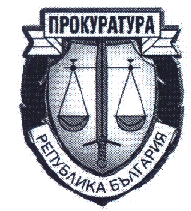 ОКРЪЖНА ПРОКУРАТУРА – С Л И В Е НЧРЕЗОКРЪЖНА ПРОКУРАТУРАС Л И В Е НДОНАЦИОНАЛНА СЛЕДСТВЕНА СЛУЖБАЗ   А  Я  В  Л  Е  Н  И  Еoт ………………………………………………………………………………………(име, презиме, фамилия)ЕГН/ЛНЧ……………….…….,постоянен/настоящ адрес  гр./с/ ……..….……….,ж.к./ул. ………....................…………………………….№ …………………………, л.к. № ……………………………….., издадена на …………………………………от ОД на МВР - гр. ………………………, тел. за контакт:……………………..Моля,  да ми бъде издадено удостоверение, в уверение на това, че към настоящия момент спрямо мен няма данни за обвинения по неприключени наказателни производства. Удостоверението ми е необходимо за: 1. започване на работа в страната;	 2. започване на работа зад граница;3. във връзка с гражданство в страната и чужбина;4. реабилитация;5. разрешително за оръжие;6. лиценз;7. достъп до класифицирана информация (ЗЗКИ и ППЗЗКИ);8. друго……………………………………………………………………….                (вярното се подчертава или огражда)Прилагам документ за платена такса. В съответствие с изискванията на Закона за защита на личните данни (ЗЗЛД), давам своето съгласие, предоставените от мен лични данни да бъдат обработвани изключително и само с оглед издаването на удостоверението.Дата: …………………..					ПОДПИС: …………………..гр. ………………..……. п.к. 8800 гр. Сливен пл. ”Х.Димитър” 2, тел: 044/619900; факс: 044/662167; е-mail:op_sliven@prb.bg